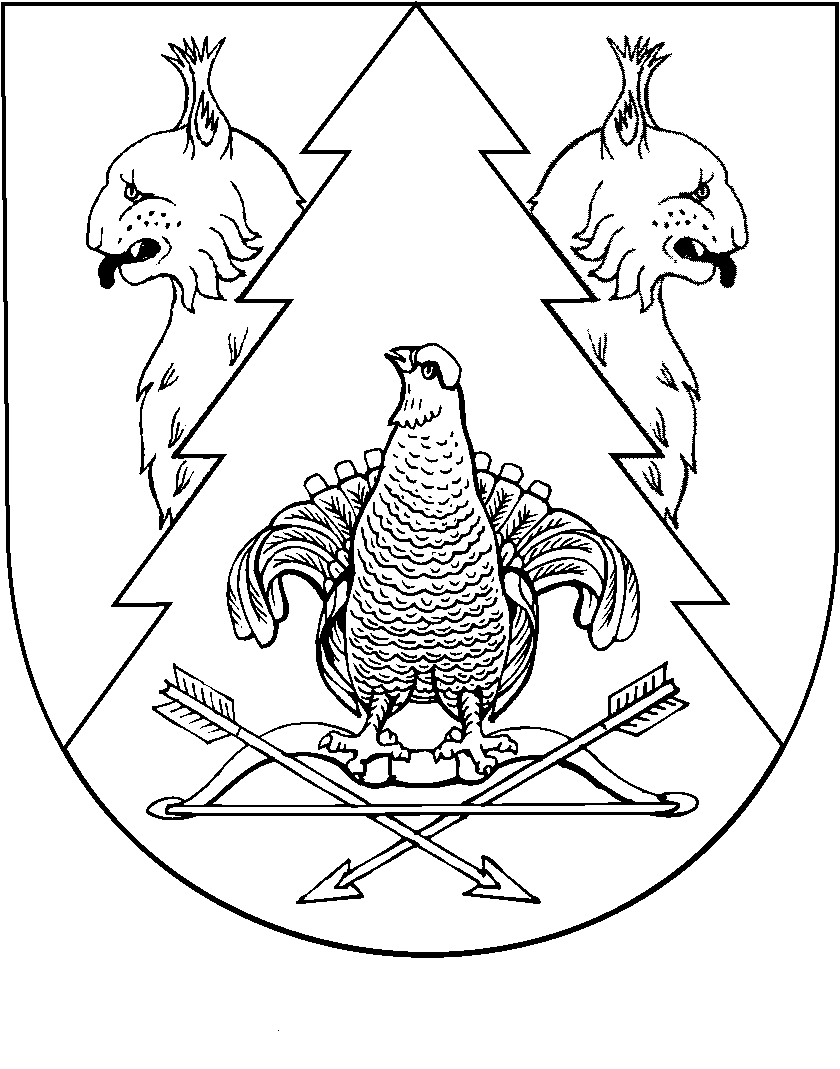 О внесении изменений в постановление администрации Килемарского муниципального района от 31 января 2018 года № 30В целях обеспечения социальных гарантий отдельных категорий работников муниципальных учреждений, финансируемых из бюджета Килемарского муниципального района Республики Марий Эл, администрация Килемарского муниципального района                                    п о с т а н о в л я е т:1. Повысить с 1 октября 2020 года в 1,03 раза размеры должностных окладов отдельных категорий работников муниципальных учреждений, финансируемых из бюджета Килемарского муниципального района, утвержденных постановлением администрации Килемарского муниципального района от 31 января 2018 года № 30 «О совершенствовании оплаты труда отдельных категорий работников муниципальных учреждений, финансируемых из бюджета Килемарского муниципального района (в редакции от 08.10.2019 г. № 405) согласно приложению.2. Финансовому управлению администрации Килемарского муниципального района обеспечить финансирование расходов, связанных с реализацией настоящего постановления в пределах средств, предусмотренных в бюджете Килемарского муниципального района Республики Марий Эл на 2020 год.3. Настоящее постановление вступает в силу со дня его обнародования на информационном стенде администрации Килемарского муниципального района.4. Контроль за исполнением настоящего постановления возложить на Финансовое управление администрации Килемарского муниципального района. Глава администрации       Килемарского муниципального района                                                                    Т. ОбуховаПриложение к постановлению администрации Килемарского муниципального района от 22 сентября 2020 года № 347Размеры должностных окладов отдельных категорий работников муниципальных учреждений, финансируемых из бюджета Килемарского муниципального района Республики Марий ЭлКИЛЕМАР МУНИЦИПАЛЬНЫЙ РАЙОНЫНАДМИНИСТРАЦИЙАДМИНИСТРАЦИЯКИЛЕМАРСКОГО МУНИЦИПАЛЬНОГО РАЙОНАПУНЧАЛПОСТАНОВЛЕНИЕот 22 сентября 2020 года № 347Наименование должностиДолжностной оклад (рублей в месяц)Главный бухгалтер4991Заместитель главного бухгалтера4635Главный специалист, руководитель групп3922Ведущий специалист, ведущий бухгалтер3565Специалист 1 категории, бухгалтер 1 категории3209Специалист 2 категории, бухгалтер 2 категории3031Специалист, бухгалтер 2855